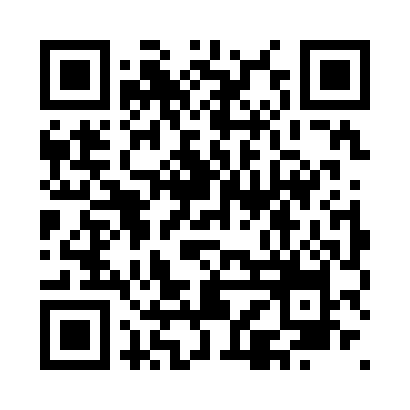 Prayer times for Apto, Ontario, CanadaWed 1 May 2024 - Fri 31 May 2024High Latitude Method: Angle Based RulePrayer Calculation Method: Islamic Society of North AmericaAsar Calculation Method: HanafiPrayer times provided by https://www.salahtimes.comDateDayFajrSunriseDhuhrAsrMaghribIsha1Wed4:366:091:166:168:249:582Thu4:346:071:166:178:2610:003Fri4:326:061:166:188:2710:014Sat4:306:051:166:188:2810:035Sun4:286:031:166:198:2910:056Mon4:266:021:166:208:3010:067Tue4:246:011:166:208:3210:088Wed4:225:591:166:218:3310:109Thu4:215:581:166:228:3410:1210Fri4:195:571:166:228:3510:1311Sat4:175:561:166:238:3610:1512Sun4:155:541:166:248:3710:1713Mon4:145:531:166:258:3910:1814Tue4:125:521:166:258:4010:2015Wed4:105:511:166:268:4110:2216Thu4:095:501:166:268:4210:2317Fri4:075:491:166:278:4310:2518Sat4:065:481:166:288:4410:2719Sun4:045:471:166:288:4510:2820Mon4:035:461:166:298:4610:3021Tue4:015:451:166:308:4710:3122Wed4:005:441:166:308:4810:3323Thu3:585:431:166:318:4910:3524Fri3:575:421:166:318:5010:3625Sat3:565:421:166:328:5110:3826Sun3:545:411:166:338:5210:3927Mon3:535:401:166:338:5310:4128Tue3:525:401:176:348:5410:4229Wed3:515:391:176:348:5510:4330Thu3:505:381:176:358:5610:4531Fri3:495:381:176:358:5710:46